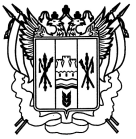  Российская Федерация                  Ростовская областьЗаветинский районмуниципальное образование «Киселевское сельское поселение»Собрание депутатов Киселевского сельского поселенияР е ш е н и е            ПринятоСобранием депутатов                                                              17 ноября 2023 года                 В целях приведения муниципального правового акта в соответствие с требованиями Бюджетного кодекса Российской Федерации, Областного закона Ростовской области от 03.08.2007 года № 743-ЗС «О бюджетном процессе в Ростовской области», Собрание депутатов Киселевского сельского поселения РЕШИЛО:1. Внести в приложение к решению Собрания депутатов Киселевского сельского поселения от 28.09.2007 № 62 «Об утверждении Положения «О бюджетном процессе в Киселевском сельском поселении» следующие изменения: часть 2 статьи 24 изложить в следующей редакции:«2. Решением Собрания депутатов о бюджете Киселевского сельского поселения Заветинского района на очередной финансовый год и плановый период утверждаются:1) перечень главных администраторов доходов местного бюджета в случаях, предусмотренных статьей 160.1 Бюджетного кодекса;2)  перечень главных администраторов источников финансирования дефицита местного бюджета в случаях, предусмотренных статьей 160.2 Бюджетного кодекса;3) распределение бюджетных ассигнований по разделам, подразделам, целевым статьям (муниципальным программам Киселевского сельского поселения и непрограммным направлениям деятельности), группам и подгруппам видов расходов и (или) по целевым статьям (муниципальным программам Киселевского сельского поселения и непрограммным направлениям деятельности), группам и подгруппам видов расходов классификации расходов местного бюджета на очередной финансовый год и плановый период, а также по разделам и подразделам  классификации расходов местного бюджета на очередной финансовый год и плановый период;4) ведомственная структура расходов бюджета поселения на очередной финансовый год и плановый период по главным распорядителям бюджетных средств, разделам, подразделам и (или) целевым статьям (муниципальным программам Киселевского сельского поселения и непрограммным направлениям деятельности), группам и подгруппам видов расходов классификации расходов бюджетов;5) общий объем бюджетных ассигнований, направляемых на исполнение публичных нормативных обязательств Киселевского сельского поселения;6) объем межбюджетных трансфертов, получаемых из других бюджетов и (или) предоставляемых другим бюджетам в очередном финансовом году и плановом периоде;7) общий объем условно утверждаемых (утвержденных) расходов на первый год планового периода в объеме не менее 2,5 процента общего объема расходов бюджета сельского поселения (без учета расходов бюджета сельского поселения, предусмотренных за счет межбюджетных трансфертов из других бюджетов бюджетной системы Российской Федерации, имеющих целевое назначение), на второй год планового периода в объеме не менее 5 процентов общего объема расходов бюджета сельского поселения (без учета расходов бюджета сельского поселения, предусмотренных за счет межбюджетных трансфертов из других бюджетов бюджетной системы Российской Федерации, имеющих целевое назначение).Под условно утверждаемыми (утвержденными) расходами понимаются не распределенные в плановом периоде в соответствии с классификацией расходов бюджета сельского поселения бюджетные ассигнования;8) источники финансирования дефицита бюджета сельского поселения на очередной финансовый год и плановый период (по статьям и видам источников финансирования дефицита бюджета сельского поселения);9) верхний предел муниципального внутреннего долга Киселевского сельского поселения и (или) верхний предел муниципального внешнего долга Киселевского сельского поселения по состоянию на 1 января года, следующего за очередным финансовым годом и каждым годом планового периода, с указанием в том числе верхнего предела долга по муниципальным гарантиям Киселевского сельского поселения;10) случаи и порядок предоставления субсидий юридическим лицам (за исключением субсидий муниципальным учреждениям), индивидуальным предпринимателям, физическим лицам - производителям товаров, работ, услуг;11) цели, на которые могут быть предоставлены бюджетные кредиты, условия и порядок предоставления бюджетных кредитов, бюджетные ассигнования для их предоставления на срок в пределах соответствующего финансового года и на срок, выходящий за пределы соответствующего финансового года, а также ограничения по получателям (заемщикам) бюджетных кредитов;12) цели предоставления бюджетных кредитов местным бюджетам и размеры платы за пользование данными бюджетными кредитами;13) объем расходов на обслуживание муниципального долга Киселевского сельского поселения в очередном финансовом году и плановом периоде;14) бюджетные ассигнования на возможное исполнение выданных муниципальных гарантий Киселевского сельского поселения;15) иные показатели бюджета сельского поселения, установленные Бюджетным кодексом Российской Федерации, областными законами.».2. Настоящее решение вступает в силу со дня его официального опубликования.        3. Контроль за исполнением настоящего решения возложить на постоянную комиссию по бюджету, местным налогам, сборам, тарифам и муниципальной собственности (Л.М.Кочекова).Председатель Собрания депутатов-глава Киселевского сельского поселения            	                  О.Н.Низиковасело Киселевка17 ноября 2023 года№ 54О внесении изменений в решение Собрания депутатов Киселевского сельского поселения от 28.09.2007 № 62 «Об утверждении Положения «О бюджетном процессе в Киселевском сельском поселении»